UAV Intermediate Flight Skill 1- Slalom/ figure eight  course -Objective: To teach the student practical flight skills when operating in or near tight areasDiscussion topics:Setup of launch/landing areaSet up 4 swimming noodles in a line 10 feet apartCapabilities and limitations of UAV obstacle avoidance systemsUse of orientation and anti-collision strobe lightsEmergency procedures for lost signalVisual camera low light performance Equipment and accessories specific to night operationsCommunications with visual observersUse of FPV view for approaching and flying around the course___________________________________________________________________Pilot exercises:			Setup launch/landing areaSetup of UAV orientation and anti-collision strobe lightsTakeoff and function checkFlight by visual line-of-sightFlight by FPVCommunicate and coordinate with visual observerPerform an approach and landing__________________________________________________________________________________________Common mistakes: Not accounting for night vision adaptationImproper setup of UAV orientation and anti-collision lightingUnable to determine orientation, proximity  and control at distanceUnable to utilize FPV and telemetry to locate poles and fly around courseFailure to maintain situational awareness of aircraft and hazardsFailure to communication and coordinate with visual observerFailure to understand visual camera limitations___________________________________________________________________Completion standards: Pilot  performs a site survey and identifies hazardsPilot correctly installs orientation and anti-collision strobe lightsPilot accounts for visual camera limitationsPilot maintains control of aircraft during flight and maintains orientation based on VLOS and FPVPilot communicates and coordinates with the visual observerPilot will demonstrate the ability to fly around pylons and avoid colliding with the pylonsPilot is able to approach the launch/landing area and prepare for landingPilot performs a safe landing by FPV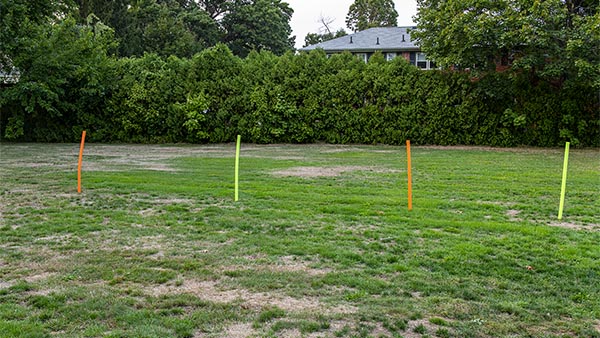 Basic set up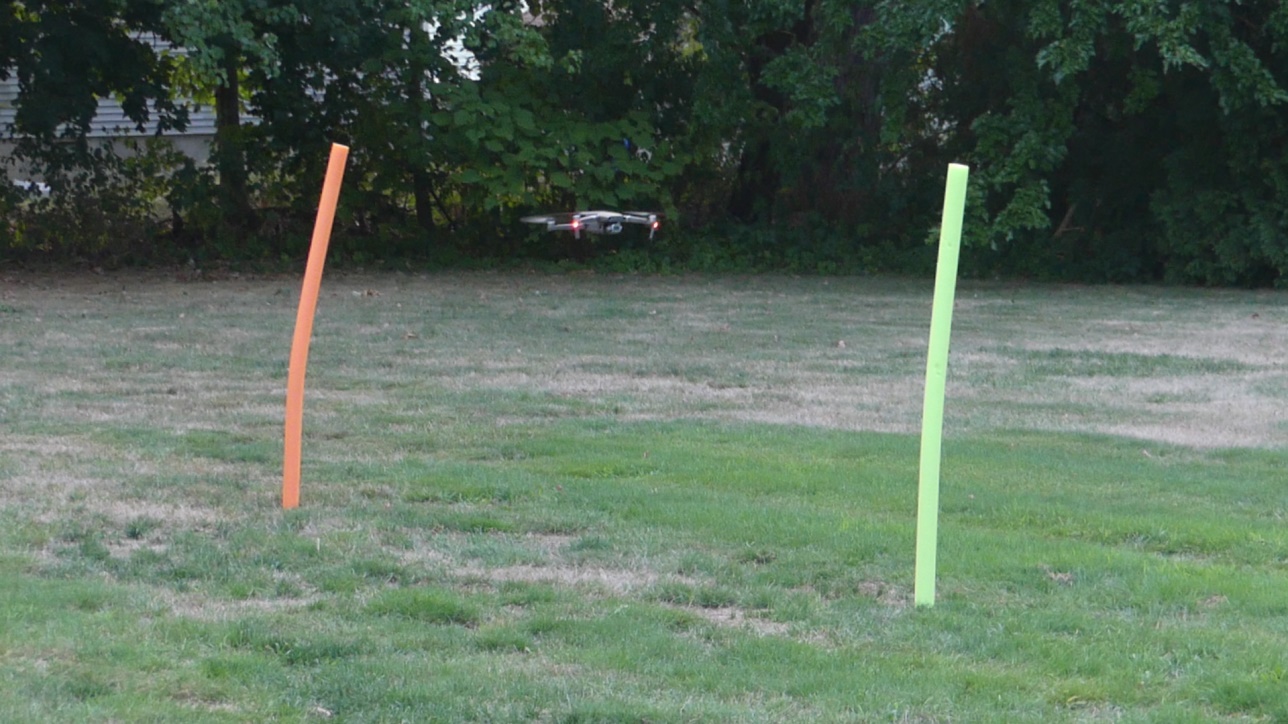 Flying the drone in a figure 8 pattern in and out of the noodles